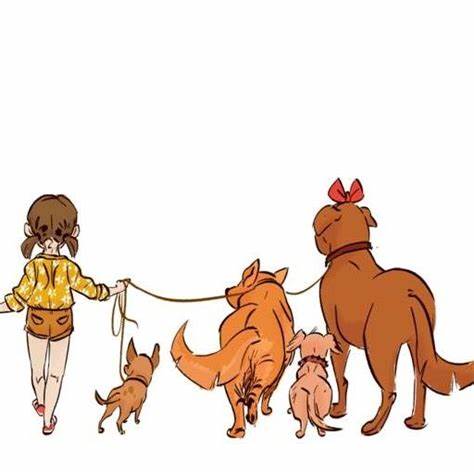 HUNDPROMENADER  (2024)- torsdagar 10.00 – ca. 12.00 		Drop in – ingen föranmälan behövs Vi startar 10.00 – och går till ca 11.00/11.30  därefter fikar de som vill med egen medhavd matsäck  Här samlas och promenerar vi: 16 maj =>  Nunnäs fälad23 maj => Bjeveröd samling stora p-platsen30 maj => HBBK  6 juni => Ludvigsborg samling på p-platsen vid ICA13 juni => Linnekull ca 4 km 20 juni => HBBK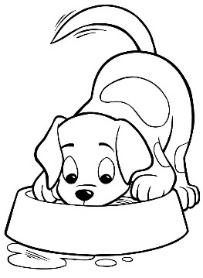 27 juni => Tjörnarp parkering vid järnvägsstationen  4 juli => Frostavallen ca 4 km på andra sidan vägen11 juli => HBBK18 juli => Linderöd parkering vid kyrkan25 juli => Hovdala ca 5 km parkering vid hundrastgården1 aug => HBBK  Om ingen längd på promenaden är utsatt är den ca 3 km /ca 1 timme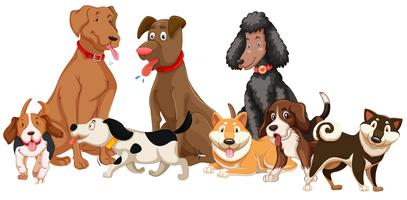 						Var rädda om varandra och era fyrfotingar                                                                   hälsar Promenadgänget på                                                                     Hörby brukshundklubb